Raphael’s Furniture Restoration, LLCGlenbrook Industrial Park     Unit #9-101652 Glenbrook Road, Stamford, CT 06906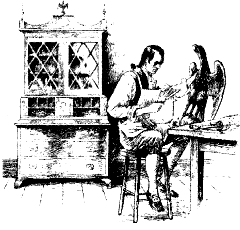 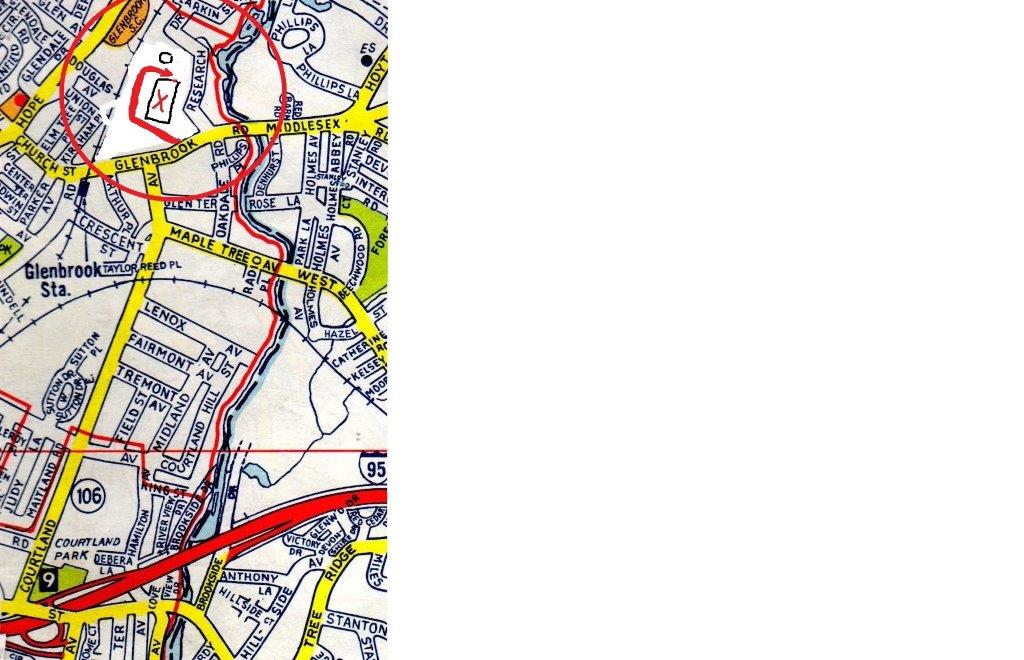 